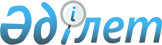 О переименовании некоторых улиц города КаратауСовместное постановление акимата Таласского района от 26 января 2015 года № 52 и решение маслихата Таласского района Жамбылской области от 2 апреля 2015 года № 41-8. Зарегистрировано Департаментом юстиции Жамбылской области 4 мая 2015 года № 2639      Примечание РЦПИ. 

       В тексте документа сохранена пунктуация и орфография оригинала.

      В соответствии Закона Республики Казахстан "О местном государственном управлении и самоуправлении в Республике Казахстан" от 23 января 2001 года и Закона Республики Казахстан "Об административно – территориальном устройстве Республики Казахстан" от 8 декабря 1993 года подпунктом 5 – 1 статьй 12 и заключения ономастической комиссии при акимате Жамбылской области от 12 декабря 2014 года и с учетом мнения и предложений жителей города, районный акимат ПОСТАНОВЛЯЕТ и районный маслихат РЕШИЛ:

      1.  Переименовать "улицу Подхозная – Макулбек Шеримулы", "улицу Котовского – Ыкылас Дукенулы", "улицу Привокзальная – Кошек батыр", "улицу Коммунальная – Наурыз", "улицу Первомайская – Мамыр", "улицу Кольцевая – Таубоктери", "улицу Яблочная - Таусамал", "улицу Подгорная – Шолактау", "улицу Заречная – Талас" в городе Каратау.

      2.  Контроль за исполнением настоящего решения возложить на председателя поcтоянной комиссии по "Социально – правовой защите жителей и вопросам культуры" районного маслихата Сейдалиева Рашида Мадибековича и наблюдение за исполнением настоящего постановления возложить на заместителя акима района Картабаева Галыма Тамабековича

      3.  Настоящее совместное постановление и решение вступает в силу со дня государственной регистрации в органах юстиции и вводится в действие по истечении десяти календарных дней после дня его первого официального опубликования.


					© 2012. РГП на ПХВ «Институт законодательства и правовой информации Республики Казахстан» Министерства юстиции Республики Казахстан
				
      Аким района

Председатель сессии 

      Б. Рысмендиев

Д. Е. Молдакулов 

      Секретарь маслихата

      Ж. Асемов
